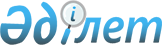 Об утверждении государственного образовательного заказа 2009 года на подготовку специалистов с техническим и профессиональным, послесредним образованием
					
			Утративший силу
			
			
		
					Постановление акимата Костанайской области от 16 января 2009 года № 24. Зарегистрировано Департаментом юстиции Костанайской области 19 февраля 2009 года № 3671. Утратило силу в связи с истечением срока применения - письмо акимата Костанайской области от 10 ноября 2010 года № 08-08/3045

      Сноска. Утратило силу в связи с истечением срока применения - письмо акимата Костанайской области от 10.11.2010 № 08-08/3045. 

      Примечание РЦПИ.

      В тексте сохранена авторская орфография и пунктуация.

      В соответствии со статьей 27 Закона Республики Казахстан "О местном государственном управлении и самоуправлении в Республике Казахстан", подпунктом 8) пункта 2 статьи 6, пунктом 2 статьи 8 Закона Республики Казахстан "Об образовании" акимат Костанайской области ПОСТАНОВЛЯЕТ:

      Сноска. Преамбула с дополнением, внесенным постановлением акимата Костанайской области от 27.07.2009 № 263 (порядок введения в действие см. в пункте 3).



      1. Утвердить государственный образовательный заказ 2009 года на подготовку специалистов с техническим и профессиональным образованием согласно приложениям 1, 2.



      2. Утвердить государственный образовательный заказ 2009 года на подготовку специалистов с послесредним образованием согласно приложению 3.



      2-1. Утвердить Государственный образовательный заказ 2009 года на подготовку кадров технического и обслуживающего труда для реализации экспортных специализаций макрорегионов (профессиональные лицеи) (в рамках Дорожной карты) согласно приложению 4. 

      Сноска. Постановление дополнено пунктом 2-1 в соответствии с  постановлением акимата Костанайской области от 27.07.2009 № 263 (порядок введения в действие см. в пункте 3).



      2-2. Утвердить Государственный образовательный заказ 2009 года на подготовку кадров технического и обслуживающего труда для реализации экспортных специализаций макрорегионов (колледжи) (в рамках Дорожной карты), согласно приложению 5.

      Сноска. Постановление дополнено пунктом 2-2 в соответствии с  постановлением акимата Костанайской области от 27.07.2009 № 263 (порядок введения в действие см. в пункте 3).



      3. Государственному учреждению "Управление образования акимата Костанайской области" (Шек Г.Г.) провести размещение утвержденного государственного образовательного заказа на подготовку специалистов с техническим и профессиональным, послесредним образованием в соответствующих учебных заведениях в установленном порядке.



      4. Настоящее постановление вводится в действие по истечении десяти календарных дней после дня его первого официального опубликования.      Аким области                               С. Кулагин

Приложение 1           

к постановлению акимата

от 16 января 2009 года 

№ 24                    Государственный образовательный заказ 2009 года 

на подготовку специалистов с техническим и профессиональным образованием (профессиональные лицеи)      Сноска. Приложение 1 в редакции постановления акимата Костанайской области от 27.07.2009 № 263 (порядок ведения в действие см. в пункте 3).

Приложение 2           

к постановлению акимата

от 16 января 2009 года 

№ 24                         Государственный образовательный заказ 2009 года 

на подготовку специалистов с техническим и профессиональным образованием (колледжи)      Сноска. Приложение 2 в редакции постановления акимата Костанайской области от  27.07.2009 № 263 (порядок введения в действие см. в пункте 3).

Приложение 3           

к постановлению акимата

от 16 января 2009 года 

№ 24                    Государственный образовательный заказ 2009 года на подготовку

специалистов с послесредним образованием (колледжи)

Приложение 4           

к постановлению акимата

от 16 января 2009 года 

№ 24                    Государственный образовательный заказ 2009 года 

на подготовку кадров технического и обслуживающего труда 

для реализации экспортных специализаций макрорегионов (профессиональные лицеи) ( в рамках Дорожной карты)       Сноска. Постановление дополнено приложением 4 в соответствии с постановлением акимата Костанайской области от 27.07.2009 № 263 (порядок введения в действие см. в пункте 3).

Приложение 5           

к постановлению акимата

от 16 января 2009 года 

№ 24                    Государственный образовательный заказ 2009 года

на подготовку кадров технического и обслуживающего труда 

для реализации экспортных специализаций макрорегионов

(колледжи) ( в рамках Дорожной карты)       Сноска. Постановление дополнено приложением 5 в соответствии с  постановлением акимата Костанайской области от 27.07.2009 № 263 (порядок введения в действие см. в пункте 3).
					© 2012. РГП на ПХВ «Институт законодательства и правовой информации Республики Казахстан» Министерства юстиции Республики Казахстан
				№ п/пШифры и наименования специальностейКоличество учащихсяСрок обучения1.0502012 Радиомеханик по ремонту и обслуживанию аппаратуры ( радио –, теле –, аудио-, видео-) 501 год

10 месяцев2.1114042 Электрогазосварщик251 год

10 месяцев3.0506012 Парикмахер – модельер1023.0506012 Парикмахер – модельер5010 месяцев3.0506012 Парикмахер – модельер522 года

10 месяцев4.0507042 Метрдотель252 года

10 месяцев5.0508012 Повар1752 года

10 месяцев6.0508012 Повар, 0508022 Кондитер252 года

10 месяцев7.0508042 Официант252 года

10 месяцев8.0508022 Кондитер252 года

10 месяцев9.0510012 Секретарь-референт 301 год

10 месяцев10.0513012 Продавец продовольственных товаров502 года

10 месяцев11.0513022 Продавец непродовольственных товаров0513012 Продавец продовольственных товаров252 года

10 месяцев12.0513032 Контролер-кассир252 года

10 месяцев13.0706132 Машинист электровоза 252 года

10 месяцев14.0706012 Машинист экскаватора, 0706192 Машинист бульдозера272 года

10 месяцев15.0709000 Обогатитель полезных ископаемых (рудообогащение)252 года

10 месяцев16.0901012 Электромонтер (всех наименований)252 года

10 месяцев17.0902012 Электромонтажник по силовым сетям и электрооборудованию752 года

10 месяцев18.0910032 Электромонтажник по освещению и осветительным сетям252 года

10 месяцев19.1109012 Токарь502 года

10 месяцев20.1112032 Слесарь-ремонтник252 года

10 месяцев21.1114042 Электрогазосварщик24121.1114042 Электрогазосварщик251 год

10 месяцев21.1114042 Электрогазосварщик2510 месяцев21.1114042 Электрогазосварщик106 месяцев21.1114042 Электрогазосварщик1812 года

10 месяцев22.1115042 Электромонтер по ремонту и обслуживанию электрооборудования502 года

10 месяцев23.1121012 Электромеханик по ремонту и обслуживанию медицинского оборудования251 год

10 месяцев24.1201062 Электрик по ремонту автомобильного электрооборудования 502 года

10 месяцев25.1201072 Слесарь по ремонту автомобилей20225.1201072 Слесарь по ремонту автомобилей1772 года

10 месяцев25.1201072 Слесарь по ремонту автомобилей2510 месяцев26.1201092 Мастер по ремонту транспорта252 года

10 месяцев27.1211072 Модельер-закройщик 5010 месяцев28.1211062 Портной6728.1211062 Портной151 год 

10 месяцев28.1211062 Портной2710 месяцев28.1211062 Портной252 года

10 месяцев29.1216012 Аппаратчик мукомольного производства252 года

10 месяцев30.1218012 Наладчик оборудования в производстве пищевой продукции252 года

6 месяцев31.1219022 Конфетчик 252 года

10 месяцев32.1219142 Пекарь 502 года

10 месяцев33.1224052 Мастер производства цельномолочной и кисломолочной продукции252 года

10 месяцев34.1225052 Формовщик колбасных изделий 252 года

10 месяцев35.1226012 Лаборант252 года

6 месяцев36.1227072 Оператор электронного набора и верстки2510 месяцев37.1304012 Оператор электронно-вычислительных машин272 года

10 месяцев38.1401012 Каменщик752 года

10 месяцев39.1401012 Каменщик, 

1401022 Плотник, 

1401032 Столяр строительный602 года

10 месяцев40.1401042 Штукатур,

1401052 Маляр, 

1401102 Облицовщик-плиточник, 

1401012 Каменщик2622 года

10 месяцев41.1401022 Плотник, 

1401032 Столяр строительный, 

1401162 Паркетчик272 года

10 месяцев42.1401032 Столяр строительный3942.1401032 Столяр строительный2910 месяцев42.1401032 Столяр строительный106 месяцев43.1401042 Штукатур 8343.1401042 Штукатур252 года

10 месяцев43.1401042 Штукатур5810 месяцев44.1401052 Маляр2510 месяцев45.1402162 Машинист автомобильного крана522 года 1

0 месяцев46.1414032 Станочник деревообрабатывающих станков752 года 

10 месяцев47.1402182 Слесарь по ремонту дорожно-строительных машин и тракторов252 года

10 месяцев48.1403072 Электромонтажник-наладчик2510 месяцев49.1403082 Электрогазосварщик 5049.1403082 Электрогазосварщик252 года

10 месяцев49.1403082 Электрогазосварщик2510 месяцев50.1501022 Мастер по эксплуатации и ремонту машин и механизмов502 года

10 месяцев51.1504012 Бухгалтер2510 месяцев52.1504042 Повар, 

1504012 Бухгалтер, 

1504052 Продавец502 года

10 месяцев53.1504042 Повар1002 года

10 месяцев54.1504062 Тракторист-машинист сельскохозяйственного производства32554.1504062 Тракторист-машинист сельскохозяйственного производства3002 года

10 месяцев54.1504062 Тракторист-машинист сельскохозяйственного производства2510 месяцев55.1504092 Электромонтер по обслуживанию электрооборудования272 года

10 месяцев56.1508032 Озеленитель по ландшафтному дизайну252 года 10 месяцевИтого:3221
№

п/пШифры и наименования специальностейКоличество учащихсяСрок обучения1.0101000 Дошкольное воспитание и обучение 

0101013 Воспитатель дошкольных организаций602 года 

10 месяцев 2.0104000 Профессиональное обучение (по отраслям)

0104023 Мастер производственного обучения, техник-технолог швейного производства303 года

10 месяцев3.0706000 Открытая разработка месторождений полезных ископаемых

0601013 Техник- технолог352 года

10 месяцев4.0403000 Социально-культурная деятельность и народное художественное творчество (по профилю)

0403013 Педагог-организатор252 года 

10 месяцев5.0404000 Инструментальное исполнительство и музыкальное искусство эстрады (по видам)313 года 

10 месяцев,

2 года 

10 месяцев6.0405000 Хоровое дирижирование123 года 

10 месяцев,

2 года 

10 месяцев7.0406000 Теория музыки23 года 

10 месяцев,

2 года

10 месяцев8.0407000 Пение23 года 

10 месяцев,

2 года 

10 месяцев9.0902000 Электроснабжение (по отраслям)

0902043 Техник - электрик152 года 

6 месяцев10.1216000 Элеваторное, мукомольное, крупяное и комбикормовое производство

1216063 Техник- технолог152 года 

6 месяцев11.1410000 Строительство автомобильных дорог и аэродромов

1410013 Техник- строитель252 года 

6 месяцев12.0515000 Менеджмент (по отраслям и областям применения)

0515013 Менеджер252 года 

10 месяцев13.0516000 Финансы (по отраслям)

0516053 Экономист по финансовой работе252 год

10 месяцев14.0518000 Учет и аудит (по отраслям)

0518033 Экономист по бухгалтерскому учету и анализу хозяйственной деятельности251 год 

10 месяцев15.0601000 Стандартизация, метрология и сертификация (по отраслям)

0601013 Техник по стандартизации251 год 

10 месяцев16.0706000 Открытая разработка месторождений полезных ископаемых

0706203 Техник-технолог253 года

10 месяцев17.0707000 Техническое обслуживание и ремонт горного электромеханического оборудования

0707193 Электромеханик503 года 

10 месяцев18.0709000 Обогащение полезных ископаемых (рудообогащение)

0709183 Техник-технолог503 года

10 месяцев19.0713000 Геодезия и картография

0713013 Техник-геодезист253 года

10 месяцев20.0902000 Электроснабжение (по отраслям)

0902043 Техник-электрик502 года 

6 месяцев21.0910000 Электрическое и электромеханическое оборудование

(по видам)

0910043 Электромеханик253 года 

10 месяцев22.0911000 Техническая эксплуатация, обслуживание и ремонт электрического и электромеханического оборудования (по видам)

0911013 Электромеханик503 года

10 месяцев23.1014000 Технология машиностроения (по видам)

1014023 Техник-механик253 года 

6 месяцев24.1107000 Техническая эксплуатация подъемно - транспортных, строительных, дорожных машин и оборудования (по отраслям)

1107043 Техник-механик503 года

6 месяцев25.1108000 Эксплуатация, ремонт и техническое обслуживание подвижного состава железных дорог (по видам)1108213 Электромеханик253 года 

10 месяцев26.1201000 Техническое обслуживание, ремонт и эксплуатация автомобильного транспорта, в том числе:12526.1201123 Техник-механик753 года 

10 месяцев26.1201123 Техник-механик252 года 

10 месяцев 26.1201123 Техник-механик2510 месяцев27.1202000 Организация перевозок и управление движением на транспорте (по отраслям)

1202063 Техник503 года

10 месяцев28.1216000 Элеваторное, мукомольное, крупяное и комбикормовое производство, в том числе:5028.1216053 Техник-механик253 года

6 месяцев28.1216063 Техник-технолог253 года

6 месяцев29.1219000 Хлебопекарное, макаронное и кондитерское производство

1219243 Техник-технолог253 года

6 месяцев30.1302000 Автоматизация  и управление (по профилю),  в том числе:5030.1302033 Электромеханик253 года

10 месяцев30.1302033 Электромеханик252 года 

10 месяцев31.1304000 Вычислительная техника и программное обеспечение (по видам)

1304043 Техник-программист1003 года 

10 месяцев32.1401000 Строительство и эксплуатация зданий и сооружений, в том числе:7532.1401213 Техник-строитель503 года 

6 месяцев32.1401213 Техник-строитель252 года 

6 месяцев33.1410000 Строительство автомобильных дорог и аэродромов

1410013 Техник-строитель253 года 

6 месяцев 34.1502000 Агрономия

1502033 Агроном503 года 

6 месяцев35.0104000 Профессиональное обучение   (по отраслям), в том числе:

0104013 Мастер производственного обучения, техник механизации сельского хозяйства202 года

6 месяцев36.1504000 Фермерское хозяйство (по профилю), в том числе:

1504113 Фермер502 года 

10 месяцев37.0104000 Профессиональное обучение  (по отраслям), в том числе:

0104013 Мастер производственного обучения, техник по сварочному  производству52 года

10 месяцев38.1508000 Лесное хозяйство, садово-парковое и ландшафтное строительство (по видам)

1508063 Техник-технолог253 года 

6 месяцев39.1510000 Механизация сельского хозяйства

1510043 Техник-механик502 года 

6 месяцев40.1511000 Землеустройство

1511033 Техник252 года

6 месяцев41.1513000 Ветеринария

1513053 Ветеринарный фельдшер 252 года 

10 месяцевИтого 1477
№

п/пШифры и наименования специальностейКоличество учащихсяСрок обучения1. 0103000 Физическая культура и спорт

0103023 Учитель физической культуры и спорта602 года

10 месяцев2.0104000 Профессиональное обучение (по отраслям), в том числе:1002.0104013 Мастер производственного обучения, техник механизации сельского хозяйства252 года

10 месяцев2.0104023 Мастер производственного обучения, техник-технолог по производству продукции питания 252 года

10 месяцев2.0104023 Мастер производственного обучения, техник-технолог переработки продукции животноводства 252 года

10 месяцев2.0104013 Мастер производственного обучения, техник программного обеспечения и вычислительной техники252 года

10 месяцев3.0105000 Начальное образование, в том числе:1803.0105013 Учитель начального образования1302 года

10 месяцев3.0105023 Учитель информатики начального образования252 года

10 месяцев3.0105033 Учитель иностранного языка начального образования252 года

10 месяцев4.0106000 Изобразительное искусство и черчение 0106013 Учитель изобразительного искусства и черчения основного среднего образования 152 года

10 месяцев5.0108000 Музыкальное образование

0108013 Учитель музыки в организациях дошкольного и основного среднего образования52 года

10 месяцев6.0301000 Лечебное дело

0301013 Фельдшер общей практики752 года

10 месяцев 7.0302000 Сестринское дело

0302033 Медицинская сестра общей практики752 года

10 месяцев8.0305000 Лабораторная диагностика

0305013 Помощник врача-лаборанта 252 года

10 месяцев9.0309000 Акушерское дело

0309013 Акушер (ка) общей практики252 года

10 месяцев10.0501000 Социальная работа

0501013 Специалист по социальной работе251 года

10 месяцевИтого: 585№

п/пШифры и наименования специальностейКоличество учащихсяСрок обучения11402162 Машинист автомобильного крана2510 месяцев20503012 Слесарь-электрик по ремонту электрооборудования2510 месяцев31504042 Повар2510 месяцев41414032 Станочник деревообрабатывающих станков2510 месяцев51201072 Слесарь по ремонту автомобили2510 месяцевИтого 125
№

п/пШифры и наименования специальностейКоличество учащихсяСрок обучения10510000 Делопроизводство и архивоведение

0510023 Делопроизводитель251 год 

10 месяцев21118000 Оборудование предприятий  питания, торговли и мясной промышленности

111802 3 Техник-механик202 года 

10 месяцев30601000 Стандартизация, метрология и сертификация (по отраслям)

0601013 Техник по стандартизации401 год 

10 месяцев40401000 Библиотечное дело

0401013 Библиотекарь251 год 

10 месяцев50512000 Переводческое дело

0512013 Переводчик151 год

10 месяцев61224000 Производство молочной продукции 1224063 Техник-технолог251 год 

10 месяцев70513000 Маркетинг (по отраслям)

0513053 Маркетолог251 год 

10 месяцев81504000 Фермерское хозяйство (по профилю)

1504113 Фермер251 год 

10 месяцевИтого 200